АДМИНИСТРАЦИЯ БАРИЛО-КРЕПИНСКОГОСЕЛЬСКОГО ПОСЕЛЕНИЯПожарная безопасность в майские праздникиОсновная причина возникновения пожаров на майских праздниках —  халатное отношение населения к вопросам безопасности. В этот период жители обычно наводят порядок на своих участках и готовятся к посевной, либо стремятся отдохнуть где-нибудь на природе. «Большая часть пожаров — это загорания сухой травы, неубранного мусора».В пожароопасный период не рекомендуется разводить костры, использовать открытые источники огня!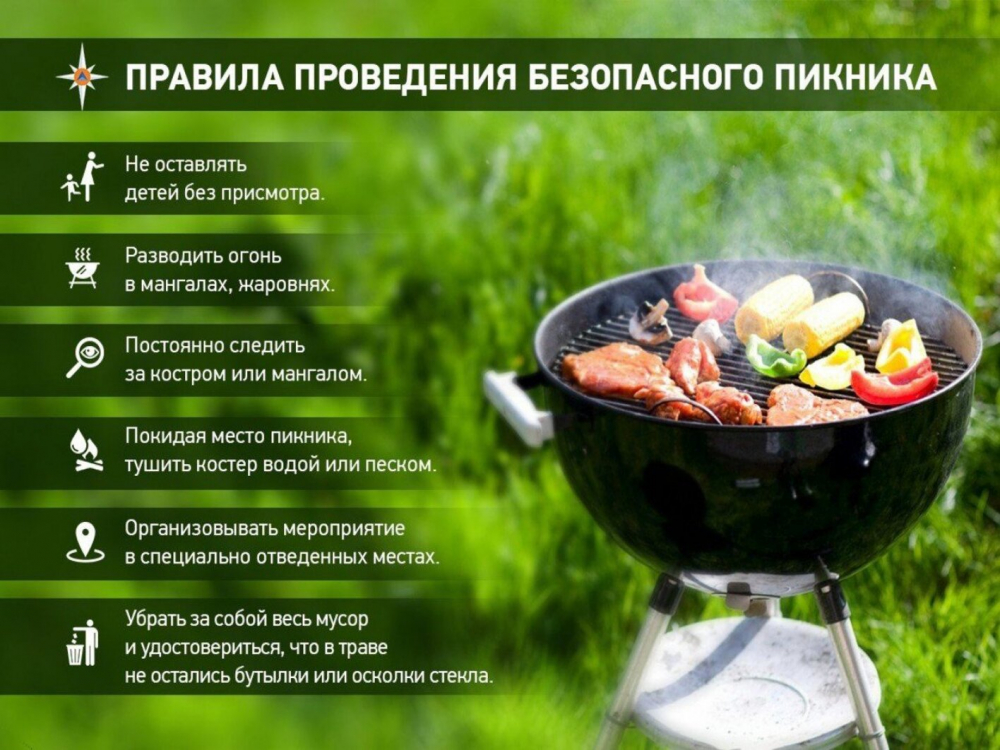 В соответствии со статьей 4.5. Областного закона от 25.10.2002. № 273-ЗС «Об административных правонарушениях» за сжигание мусора, сухой растительности предусмотрен административный штраф в размере:-для физических лиц - от 2 500 до 4 500 руб.;-для должностных лиц - от 25 000 до 45 000 руб.;-для юридических лиц - от 60 000 до 100 000 руб.При обнаружении возгорания немедленно сообщит по телефону «101» или «112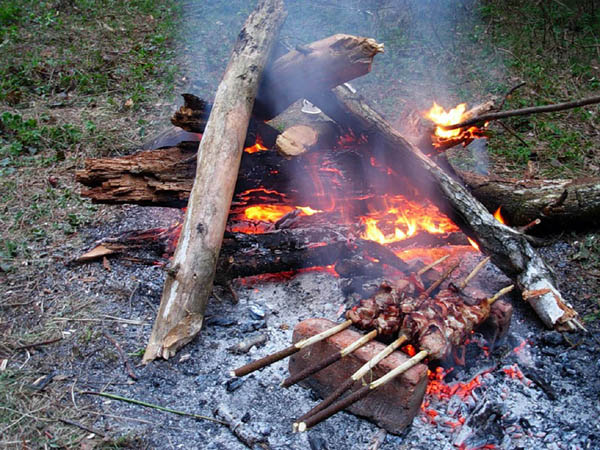 Ежегодно на майские праздники происходит резкое увеличение числа пожаров по причинам несоблюдения населением требований федерального законодательства в части использования открытого огня и разведения костров на землях сельскохозяйственного назначения и в населенных пунктах.  